УПРАВЛЕНИЕ КУЛЬТУРЫ И ТУРИЗМА АДМИНИСТРАЦИИ СЕВЕРОДВИНСКА
Муниципальное бюджетное учреждение дополнительного образования
        «Детская музыкальная школа №3» г. Северодвинска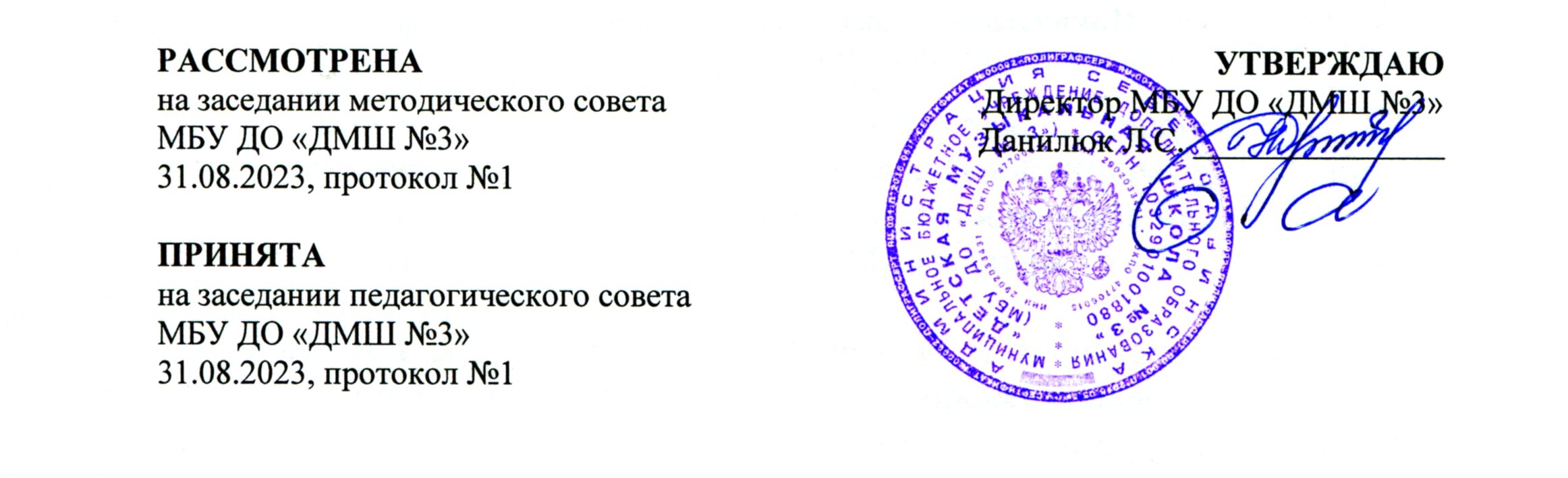 ДОПОЛНИТЕЛЬНАЯ ОБЩЕРАЗВИВАЮЩАЯПРОГРАММА В ОБЛАСТИ МУЗЫКАЛЬНОГО ИСКУССТВА 
«ИНСТРУМЕНТАЛЬНОЕ МУЗИЦИРОВАНИЕ»РАБОЧАЯ ПРОГРАММАпо учебному предметуИНСТРУМЕНТ (БАЯН, АККОРДЕОН) Северодвинск - 2023Разработчик:
Попова Любовь Александровна, преподаватель первой квалификационной категории 
(баян),  руководитель МО Народные инструменты МБУ ДО  «ДМШ № 3» г. Северодвинска.I. Пояснительная запискаПрограмма учебного предмета «Музыкальный инструмент» (баян, аккордеон) дополнительной общеобразовательной общеразвивающей программы в области музыкального искусства «Инструментальное музицирование» разработана с учётом «Рекомендаций по организации образовательной и методической деятельности при реализации общеразвивающих программ в области искусств», направленных письмом Министерства культуры Российской Федерации от 21.11.2013 №191-01-39/06-ГИ, а также с учетом многолетнего педагогического опыта в области исполнительства на народных музыкальных инструментах в детских школах искусств.В системе музыкально-эстетического воспитания одно из ведущих мест занимает музыкально-инструментальное исполнительство на народных инструментах.Народная инструментальная музыка, благодаря простоте восприятия, содержательности, доступности, песенной основе, помогает развивать музыкальность в ребенке, пробуждает интерес к занятиям.  Предлагаемая программа рассчитана на пятилетний срок обучения.Возраст детей, приступающих к освоению программы: 8 – 12 лет.Недельная нагрузка по предмету «Музыкальный инструмент (баян, аккордеон)» составляет 2 часа в неделю. Занятия проходят в индивидуальной форме. Данная программа предполагает проведение итоговой аттестации в форме экзамена. Форма проведения учебных занятий:Занятия проводятся в индивидуальной форме, возможно чередование индивидуальных и мелкогрупповых (от 2-х человек) занятий. Индивидуальная и мелкогрупповая формы занятий позволяют преподавателю построить процесс обучения в соответствии с принципами дифференцированного и индивидуального подходов.Цель учебного предмета:Обеспечение развития творческих способностей и индивидуальности учащегося, овладение знаниями и представлениями об исполнительстве на баяне, аккордеоне, формирование практических умений и навыков игры на инструменте, устойчивого интереса к самостоятельной деятельности в области музыкального искусства.Задачи учебного предмета:ознакомление детей с народными инструментами, их разнообразием и исполнительскими возможностями;формирование навыков игры на музыкальном инструменте;приобретение знаний в области музыкальной грамоты;приобретение  знаний в области истории музыкальной культуры и народного творчества;формирование основных понятий о музыкальных стилях и жанрах;оснащение  системой  знаний, умений и способов музыкальной деятельности, обеспечивающих в своей совокупности базу для дальнейшего самостоятельного общения с музыкой, музыкального самообразования и самовоспитания;воспитание у детей трудолюбия, усидчивости, терпения;воспитание стремления к практическому использованию знаний и умений, приобретенных на занятиях, в быту, в досуговой деятельности.В соответствии с данными направлениями строится основной раздел программы «Содержание учебного предмета».Методы обучения:Для достижения поставленной цели и реализации задач предмета используются следующие методы обучения:- словесный (объяснение, беседа, рассказ);- наглядный (показ, просмотр видеоматериалов, наблюдение, демонстрация приемов работы);- практический (освоение приемов игры на инструменте);- эмоциональный (подбор ассоциаций, образов, художественные впечатления).Описание материально-технических условий реализации учебного предмета:Каждый учащийся обеспечивается доступом к библиотечным фондам и фондам аудио и видеозаписей школьной библиотеки.Библиотечный фонд укомплектовывается печатными, электронными изданиями, нотами, книгами по музыкальной литературе, аудио и видео записями концертов и конкурсов.Класс должен быть оборудован музыкальными инструментами, аудио и видео техникой, компьютером и интернетом по возможности. II. Учебно-тематический план1 класс
2 класс3 класс	4 класс5 классIII. Формы и методы контроля, система оценок
Требования к уровню подготовки обучающихся:IV. Аттестация: цели, виды, форма, содержаниеВиды промежуточной аттестации:Академический концерт (прослушивание). Цель: контроль за исполнительским развитием учащегося, его творческим ростом. Выступление на концертах, конкурсах приравнивается к сдаче академического концерта.Контрольный урок в форме открытого занятия. Цель: контроль за развитием творческих навыков учащегося, диагностика проблем. Возможно исполнение пьес по нотам.Зачет по техническому развитию проводится на контрольном уроке. Цель: выявление уровня технической оснащенности учащегося. Возможно исполнение этюда по нотам.График промежуточной аттестации: Критерии оценки:
Оценка «Отлично» выставляется за технически безупречное исполнение программы, при котором исполнительская свобода служит раскрытию художественного содержания произведений. Показано индивидуальное отношение к исполняемой программе, понимание формы и стиля произведений, осмысленность исполнения, продемонстрировано свободное владение исполнительскими приемами. Программа исполнена наизусть, ярко и выразительно. Количество и сложность произведений соответствует уровню класса. Присутствуют артистичность и сценическая выдержка.Оценка «Хорошо» выставляется за техническую свободу, осмысленную, выразительную игру, когда ученик демонстрирует достаточное понимание характера и содержания исполняемых произведений. Программа исполнена наизусть, но допущены небольшие технические или стилистические неточности, не разрушающие целостность произведения. Допустимы более умеренные темпы. Репертуарное продвижение соответствует уровню класса, как и количество проходимого материала.Оценка «Удовлетворительно» выставляется за игру, в которой учащийся демонстрирует ограниченность своих возможностей, не яркое, не образное исполнение произведений. Программа исполнена с неточностями и ошибками, слабо проявляется индивидуальное отношение к исполнению пьес. Ученик показывает недостаточное владение техническими приемами. Отсутствует свобода и пластичность игрового аппарата, допущены погрешности в звукоизвлечении.Оценка «Неудовлетворительно» выставляется за слабое знание текста, исполнение с частыми остановками, отсутствие музыкальной образности в исполняемых произведениях, грубые технические ошибки, нет личного участия учащегося в процессе музицирования.Контрольные требования для учащихся:	Примерные программы академических концертов:1 классРусская народная песня  «Я на горку шла»Раухвегер М.   Воробей2 классI полугодие:  Русская народная песня «Я пойду ли, молоденька»                        Александров Ан. «К нам гости пришли»II полугодие: Русская народная песня «Как под яблонькой», обработка А. Иванова                        Латышев А. «В мире сказок» (сюита)3 классI полугодие: Прокудин В. «Грустный паровозик»                      Спадавеккиа А. «Добрый жук»II полугодие: Белорусский народный танец «Лявониха»                         Кухнов П. «Черепашки»4 классI полугодие: Коробейников А. «Ласковый вальс»                      Джон Э. «Игра в мяч»II полугодие: Русская народная песня « Во сыром бору тропинка», обработка Беляева Г.                        Сурцуков В. «Юный ковбой»5 классЭкзаменационная программа: Циполи Д. «Менуэт»Русская народная песня «Выхожу один я на дорогу», обработка Самойленко Б.Дербенко Е. «Променад»Пиццигони П. «Свет и тени», переложение Скворцовой О.V. Список литературы и средств обученияМетодическая литература1. Акимов Ю., Гвоздев Б. Прогрессивная школа игры на баяне Ч.I. – М.: Музыка, 1976.  2. Алексеев А. О воспитании музыканта-исполнителя. – Сов.музыка, 1980.  3. Алексеев А. Педагог творческого поиска. – Сов.музыка, 1981. 4. Баренбойм Л. Музыкальная педагогика и исполнительство. – Л.: «Музыка», 1974. 5. Баренбойм Л. Путь к музицированию. – М.: «Советский композитор», 1973. 6. Бергер Ю. А. Современные концепции и методика обучения музыке. – СПб.: Музыка, 2004. 7. Беринова М. О развитии творческих способностей ученика.– Л.,1961.  8. Бойцова Г. Юный аккордеонист. – М., 1992. 9. Гвоздев П. Принципы образования звука на баяне и его извлечения. – В кн.: Баян и баянисты Вып.1. – М.: Музыка, 1970. 10.Говорушко П. Об основах развития исполнительских навыков баяниста. – В кн.: Методика обучения игре на народных инструментах. – Л.: Музыка, 1975. 11. Егоров Б. Общие основы постановки при обучении игре на баяне. – М.: Музыка, 1974. 12. Егоров Б. К вопросу о систематизации баянных штрихов – В Кн.: Баян и баянисты. Вып. 1. – М.: Музыка, 1984. 13. Ильина Е. Р. Музыкально-педагогический практикум. – М.: Музыка, 2008. 14. Ищенко Н. Специальный инструмент (баян-аккордеон): Программа для музыкальных вузов («Народные инструменты»). – Челябинск: ЧГАКИ, 2000. 15. Крупин А. О некоторых принципах освоения современных приемов ведения меха баянистами. – В кн.: Вопросы музыкальной педагогики. Вып. 6. – Л.: Музыка, 1985.16. Липс Ф. Искусство игры на баяне. – М.: Музыка, 1985. 17. Липс Ф. О переложениях и транскрипциях. – В кн.: Баян и баянисты. Вып. 3. – М.: Музыка, 1977. 18. Маккиннон Л. Игра наизусть. – Л., 1987. 19. Мотов В., Шахов Г. Развитие навыков подбора на слух. – М.: Музыка, 2002. 20. Потеряев Б. П. К вопросу об эффективности идеомоторной подготовки баяниста-исполнителя. – Челябинск: ЧГАКИ, 2004.  21. Потеряев Б. П. Художественная техника баяниста. – Челябинск, ЧГАКИ, 2002. 22. Фейгин М. Индивидуальность ученика и искусство педагога. – М., 1975. 23. Чернов А. Формирование смены меха в работе над полифонией. – В кн.: Баян и баянисты. Вып. 7. – М.: Музыка, 1987. 24. Шахов А. Игра по слуху, чтение с листа и транспонирование (баян и аккордеон). – М.: Кифара, 2004. 25. Ястребов Ю. Методические указания для педагогов ДМШ (первые шаги обучения на баяне). – Челябинск: ЧГИИК, 1974. Нотная литература     1. Аккордеон в музыкальной школе: Сборник пьес для 1-3 классов. Вып.5/ Сост. С. Павин. – М.: «Музыка»,1970.   2. Аккордеон в музыкальной школе: Пьесы для 4-5 классов. Вып. 54/ Сост. М. Двилянский. – М.:«Музыка», 1987.3. Аккордеон. Хрестоматия. 1-3 классы детской музыкальной школы. Пьесы, этюды, ансамбли, народные песни / Сост. Мотов В., Шахов В. – М.: «Кифара», 2003.4. Аккордеонисту-любителю. Вып.20/ Сост. А.Талакин– М.:«Музыка», 1990.  5. Алексеев В. Пьесы для аккордеона /Сост. Л. Харина, В. Шильдт.- Екатеринбург, объединение «Дворец молодежи», 2001.6. Альбом для детей: Произведения для аккордеона. Вып.2/ Сост. Ф. Бушуев, С. Павин. – М.: «Музыка», 1987. 7. Альбом для детей и юношества. Аккордеон или баян / Сост. М. Двилянский. – М.: «Музыка», 2001.8. Альбом начинающего баяниста. Вып.43/ Сост. В.Бухвостов – М.: «Советский композитор», 1991.9. Ансамбли для баяна. 1-3 классы детской музыкальной школы / Сост. Д. Самойлов – М.: «Кифара», 1997.   10. Бажилин Р.Н. Детский альбом для аккордеона / Р. Н. Бажилин. – М.: Издательство Владимира Катанского, 2002.    11. Бажилин Р. Н. Концертные пьесы для аккордеона в стиле популярной музыки / Р. Н. Бажилин.– Ростов-на-Дону: «Феникс», 1998.    12. Бажилин Р. Н. Школа игры на аккордеоне / Р. Н. Бажилин. – М. : Издательство Владимира Катанского, 2002.    13. Беляев Г. Краски музыки. Сборник пьес и песен для баяна (аккордеона). 1-3 классы ДМШ / Г. Беляев. – Ростов-на-Дону: «Феникс», 2012.    14. Бойцова Г. В мире танца: менуэты, гавоты, контрдансы, кадрили в переложении для аккордеона и баяна / Г. Бойцова. – Санкт-Петербург, 2005.    15. Бортняков В. Эстрадные миниатюры «Ретро», обработки и сочинения. Вып.1 / В. Бортников. – С.-П.: АДС «Детство», 1993    16. Бредис С. Музыкальный сюрприз: сборник пьес для баяна (аккордеона): 3-5 классы ДМШ / С. Бредис. – Ростов-на-Дону: «Феникс», 2012.    17. Бредис С. Хорошее настроение: сборник пьес для баяна (аккордеона): 2-4 классы ДМШ / С. Бредис. – Ростов-на-Дону: «Феникс», 2011    18. Брызгалин В. Первая полифоническая школа для баянистов и аккордеонистов, тетрадь 1 / В. Брызгалин. – Курган: «Мир нот», 2001.    19. Вальс, танго, фокстрот для аккордеона или баяна / Сост. И. Савинцев. –М.: «Музыка», 1987.    20. Двилянский М. Самоучитель игры на аккордеоне / М. Двилянский. – М.: «Советский композитор», 1992.    21. Двоскин А. Современные танцы в народном стиле для аккордеона или баяна / А. Двоскин. – М.: «Музыка», 1980.    22. Доренский А. Музыка для детей. 2-3 классы. Вып. 2 / А. Дворенский. – Ростов-на-Дону: «Феникс», 1998.    23. Доренский А. Пять ступеней мастерства, первая ступень. Этюды для баяна / А. Доренский. – Ростов-на-Дону: «Феникс», 2000.    24. Доренский А. Эстрадно-джазовые сюиты для баяна или аккордеона. 1-3 класс ДМШ. / А. Доренский. – Ростов-на-Дону: «Феникс», 2007.    25. Доренский А. «Эстрадно-джазовые сюиты для баяна или аккордеона» 3-5 классы ДМШ / А. Доренский. – Ростов-на-Дону: «Феникс», 2008.    26. За праздничным столом 1. Популярная музыка для баяна или аккордеона / Сост. О.Агафонов. – М.: «Музыка», 2004.    27. Играем с оркестром. Концертный репертуар для баяна (аккордеона) в сопровождении виртуального оркестра. 1-5 класс ДМШ. Учебно-методическое пособие/ Сост. В.Ушенин.– Ростов-на-Дону: «Феникс», 2012.   28. Карусель. Сборник детских сочинений для баяна или аккордеона / Сост. Т.Б. Пономарёва– Санкт-Петербург: ДМШ им. Андреева, 2006.    29. Колесов Л. Эстрадные миниатюры в музыкальной школе / Л. Колесов. – М.: Всероссийское музыкальное общество, Благотворительный фонд «Народная музыка и дети», 2004.   30. Композиции для аккордеона. Вып.8/ Сост. В. Ушаков.– Санкт-Петербург: «Композитор», 1999 .    31. Композиции для аккордеона. Вып.4/ Сост. В. Ушаков.– Санкт-Петербург: «Композитор», 1999.    32. Концертные пьесы для аккордеона (баяна) в стиле мюзет./ Сост. Р. Бажилин. – М.: изд. В. Катанского, 2000.    33. Коробейников А. Альбом для детей и юношества, пьесы для баяна и аккордеона, часть 2 / А. Коробейников. – Санкт-Петербург: «Композитор», 2003.    34. Коробейников А. «Детский альбом» для баяна и аккордеона / А. Коробейников. – М.: «Русское музыкальное товарищество», 2004.    35. Кузнецов В. «Популярные мелодии» в обработке для баяна / В. Кузнецов. – Санкт-Петербург: «Музыка», 1992.    36. Куликов В. «Ча-ча-ча», популярные мелодии в латиноамериканских ритмах./ В. Куликов. – М.:« Музыка», 1994.    37. Легкие пьесы для чтения с листа на аккордеоне / Сост. П. Шашкин. – М.:«Музыка», 1983.     38. Лондонов П. Школа игры на аккордеоне / П. Лондонов. – М.: «Музыка», 1990.    39. Лушников В. Самоучитель игры на аккордеоне / В. Лушников. – М.: «Музыка», 2001.    40. Лушников В. Школа игры на аккордеоне / В. Лушников. – М.: «Советский композитор», 1991.    41. Мотов В. Простейшие приёмы варьирования на баяне или аккордеоне / В. Мотов. – М.: «Музыка», 1989.     42. Музыкальная акварель. Пьесы для аккордеона. Вып.12/ Сост .А. Чиняков.– М.:«Музыка», 1992.    43. На досуге. Репертуарная тетрадь аккордеониста. Вып.5/ Сост. Л. Присс. – М.:«Музыка»,1986.    44. Народные мелодии для баяна (аккордеона)/ Сост. В. Артюгин, Н. Скуматова, И. Сперанский.– Санкт-Петербург: «Композитор», 1998.      45. Народные песни и танцы в обработке для аккордеона. Вып.25 /сост. С. Павин. – М.: Музыка, 1987.    46. Народные песни и танцы в обработке для аккордеона. Вып.28 / Сост. А. Гуськов и В. Грачев. – М.:«Музыка», 1988.    47. Николаев Г.Я. Альбом детских пьес для аккордеона (баяна). 2-3 классы ДМШ / Г.Я.Николаев. – СПб.: «Композитор», 2006.    48. Новые произведения российских композиторов юным баянистам-аккордеонистам: 1-2 класс ДМШ: учебно-методическое пособие/ Редактор-сост. В. В.Ушенин. – Ростов-на-Дону: «Феникс», 2010.    49. Новые произведения российских композиторов юным баянистам-аккордеонистам: 2-3 класс ДМШ: учебно-методическое пособие/ Редактор-сост. В.В. Ушенин. – Ростов-на-Дону: «Феникс», 2010.    50. Новые произведения российских композиторов юным баянистам-аккордеонистам: 3-4 класс ДМШ: учебно-методическое пособие/ Редактор-сост. В.В. Ушенин. – Ростов-на-Дону: «Феникс», 2010.    51. Новые произведения российских композиторов юным баянистам-аккордеонистам: 4-5 класс ДМШ: учебно-методическое пособие/ Редактор-сост. В. В. Ушенин. – Ростов-на-Дону: «Феникс», 2010.    52. Новые произведения российских композиторов юным баянистам-аккордеонистам: 5-6 класс ДМШ: учебно-методическое пособие/ редактор-сост. В. В. Ушенин. – Ростовна-Дону: «Феникс», 2010.    53. Педагогический репертуар аккордеониста 1-2 классы. Вып.10/ Сост. Ф. Бушуев, С. Павин.– М.: «Музыка», 1981.    54. Педагогический репертуар аккордеониста 3-5 класс ДМШ. Вып. 9/ сост. Ю. Акимов, А. Талакин.– М.: «Музыка», 1980.    55. Первые шаги аккордеониста. Выпуск 13. Редактор  П. Лондонов. – М.:  «Музыка», 1995.    56. Песни народов мира в обработке для баяна (аккордеона). «Чудный месяц». / Сост. Г. Шахов.– М.: «Музыка», 1998.     57. Пешков Ю. Аккордеон Ретро (танго, вальс, обработки) / Ю. Пешков. – Омск, 1991.      58. Полифонические произведения для аккордеона. Вып.1/ Сост. В. Иванов.– М.: «Советский композитор»,1972.    59. Полифонические пьесы для баяна. Вып.5/ Сост. В. Алехин.– М.: «Советский композитор»,1978.    60. Сонатины и вариации для баяна. Вып.11 / Сост. Ф. Бушуев. – М. : «Музыка», 1979.    61. Сонатины и вариации для баяна. 1–3 классы. ДМШ / сост. Д. Самойлов.– М.: «Кифара», 1998.     62. Старинные русские романсы в переложении для баяна или аккордеона Вып.2 / Сост. П. Говорушко.– М.:«Музыка», 1987.    63. Танцевальные ритмы для аккордеона. Вып.13 / Ред. И. Обликин.– М.:«Музыка», 1981.    64. Ушенин В. Школа игры на аккордеоне / В. Ушенин. – Ростов-на-Дону: «Феникс», 2013.    65. Фоссен А. Антология эстрадного репертуара для аккордеона. 1 и 2 тетрадь / А. Фоссен. – Санкт-Петербург: «Композитор», 2001.     66.Фронтовые песни в переложении для баяна или аккордеона./Сост. П. Говорушко.– М.:«Музыка», 1986.   67.Хрестоматия аккордеониста. 1–3 классы ДМШ. Упражнения, этюды / Сост. А. Талакин. – М.:«Музыка», 1995.   68. Эстрадные миниатюры для аккордеона или баяна. Вып.1 / Сост. С. Лихачев. – Санкт- Петербург: «Композитор», 2002.    69. Эстрадные миниатюры для аккордеона или баяна. Вып. 2 / Сост. С. Лихачев. – Санкт- Петербург: «Композитор», 2002.    70. Этюды для аккордеона. Вып.20 / Сост. М. Двилянский. – М.: «Музыка», 1987.     71. Этюды для баяна. Вып.16/ Сост. Л. Гаврилов. – М.: « Музыка», 1988.    72. Юный аккордеонист. Часть 1. / Сост. Г. Бойцова.– М.:«Музыка», 1996.    73. Юный аккордеонист. Часть 2. /Сост. Г. Бойцова. – М.:«Музыка», 1996.    74. Юхно С. «Популярная музыка для аккордеона (баяна), 3-4 класс ДМШ / С. Юхно. – Санкт-Петербург: «Союз художников», 2004. РАССМОТРЕНА на заседании методического совета
МБУ ДО «ДМШ №3»
11.05.2022, протокол № 4УТВЕРЖДАЮ
Директор МБУ ДО «ДМШ №3»
Данилюк Л.С. _______________ПРИНЯТА
на заседании педагогического совета
МБУ ДО «ДМШ №3»
07.06.2022, протокол №5Учебно-тематические требованияРепертуар, 
количество пройденных произведенийИсполнительское развитие:- Формирование посадки, постановки рук, развитие координации движений правой и левой руки.
- Освоение основных приёмов ведения меха: разжим и сжим. - Овладение основными видами штрихов: legato, staccato, non legato.  - Знакомство с основными  динамическими оттенками.- Умение ориентироваться в нотной записи и в клавиатурах баяна (аккордеона).- Формирование слухового контроля к качеству звукоизвлечения.- Работа над развитием интонационного мышления.
16-18 музыкальных произведений: попевки,народные песни, пьесы танцевального характера, этюды, ансамбли с педагогом.Работа над гаммами:До мажор различными длительностями, штрихами с определенным количеством нот на одно движение меха, хроматическая гамма.Примерные репертуарные списки Этюды 1. Агафонов О. Этюд фа мажор2. Беренс Г. Этюд до мажор 3. Талакин А. Этюд до мажор 
Детские песни1. Василек 2. Веселые гуси 3.Все уж птички прилетели 4. Зайка 5. Лошадка 
Обработки народных песен1. Русская народная песня «Ах, во саду, во саду» 2. Русская народная песня «Белочка»3. Русская народная песня «Две тетери»  4. Русская народная песня «Как под горкой, под горой» 
Пьесы 1.Векерлен Ж. Городские часы  2. Красев А. Белочка 3. Красев А. Елочка 4. Кудрин Б. Игра в прыгалку 5. Майкапар Первые шаги 6.РаухвегерМ. Воробей  
Ансамбли 1. Сорока-сорока 2. Два кота 3.Бажилин Р. Автомобиль 4.Бажилин Р. ГрибыМузицирование:- Чтение с листа одноголосных мелодий с простейшим ритмическим рисунком.- Знакомство с понятиями: мотив, фраза, предложение.- Подбор по слуху простейших мелодий, попевок.- Исполнение несложных мелодий в ансамбле с педагогом.Нотная грамота:- Освоение нотной грамоты в пределах 1 и 2 октавы в скрипичном ключе, а также знание написания и расположения нот в басовом ключе.- Освоение элементарных музыкальных терминов (размер, длительности нот, паузы, штрихи, динамические оттенки, знаки альтерации, знаки сокращенного письма (реприза, вольта).Развитие музыкального кругозора:- Исторические сведения об инструменте.- Знакомство с устройством баяна (аккордеона) и с особенностями их клавиатур.- Посещение школьных мероприятий, концертов детской филармонии.- Знакомство с инструментальной музыкой путем прослушивания аудио и видеозаписей.- Воспитание навыков самостоятельной работы- Интеллектуальное и творческое развитие (умение охарактеризовать исполняемое произведение, определить жанр, характер, содержание).- Воспитание внимательного слушателя.16-18 музыкальных произведений: попевки,народные песни, пьесы танцевального характера, этюды, ансамбли с педагогом.Работа над гаммами:До мажор различными длительностями, штрихами с определенным количеством нот на одно движение меха, хроматическая гамма.Примерные репертуарные списки Этюды 1. Агафонов О. Этюд фа мажор2. Беренс Г. Этюд до мажор 3. Талакин А. Этюд до мажор 
Детские песни1. Василек 2. Веселые гуси 3.Все уж птички прилетели 4. Зайка 5. Лошадка 
Обработки народных песен1. Русская народная песня «Ах, во саду, во саду» 2. Русская народная песня «Белочка»3. Русская народная песня «Две тетери»  4. Русская народная песня «Как под горкой, под горой» 
Пьесы 1.Векерлен Ж. Городские часы  2. Красев А. Белочка 3. Красев А. Елочка 4. Кудрин Б. Игра в прыгалку 5. Майкапар Первые шаги 6.РаухвегерМ. Воробей  
Ансамбли 1. Сорока-сорока 2. Два кота 3.Бажилин Р. Автомобиль 4.Бажилин Р. ГрибыУчебно-тематические требованияРепертуар, количество пройденных произведенийИсполнительское развитие:- Закрепление основных правил посадки и постановки инструмента. - Совершенствование навыков ориентирования в нотном тексте и на клавиатурах инструмента.- Развитие технических навыков.- Воспитание аппликатурной дисциплины.- Освоение 5-го ряда левой клавиатуры.- Отработка навыков ведения меха и смена направлений его движения на упражнениях (плавное и активное движение левой рукой, равномерное усилие на сжим и разжим, незаметная смена направлений его движения, совмещение смены направлений движения меха со снятием звучания).- Развитие навыков анализа интонационного, метроритмического построения музыкального материала.  12-14 различных произведений, включая этюды, ансамбль, пьесу для самостоятельной работы. Подбор репертуара производится с учетом интересов учащегося. Работа над гаммами:2-3 мажорных гаммы до 2-х знаков различными длительностями и штрихами, короткие арпеджио, хроматическая гамма.
Примерные репертуарные спискиЭтюды1. БеренсГ. Этюд до мажор 2. Вольфарт Г. Этюд фа мажор 3. Жилинский А. Этюд до мажор 4. ЛешгорнА. Этюд до мажор Обработки народных песен и танцев 1. Чешская народная песня«А я сам, а я сам» 2. Русская народная песня «Во саду ли в огороде» 3.Украинская народная песня «Добрый вечер» 4. Русский народный танец «Казачок»  5. Русская народная песня «Я пойду ли, молоденька» 
Пьесы 1. Александров Ан. К нам гости пришли 2. Баснер А. Романс 3. Красев М. Игра с мячом 4. Сигмейстер Э. Кукушка танцует вальс5. Тюрк Д. Веселый Ваня 6. Файзи Д. Елочка 
Ансамбли 1. Детская песня «Шесть утят» 2. Детская песня «Веселые гуси»3. Русская народная песня «Ухарь-купец»4. Бажилин Р. ЗонтикиМузицирование:
- Чтение с листа несложных музыкальных произведений в размерах 2/4, 3/4, 4/4.- Подбор на слух несложных мелодий правой рукой.- Формирование навыков самостоятельного выучивания небольших пьес.- Исполнение пьес в ансамбле с педагогом.Нотная грамота:-Умение определить тональность, лад, строение пьесы- Иметь представление о темпе, метре, ритме, акцентах, знаках увеличения длительностей нот (лига, нота с точкой, фермата).- Знание терминологии на данном этапе обучения. Развитие музыкального кругозора:- Воспитание направленного внимания при изучении и исполнении музыкального произведения.- Развитие художественного мышления.- Развитие способности раскрывать содержание произведения при помощи различных средств музыкальной выразительности.- Развитие музыкальной памяти, исполнение наизусть выученных произведений.- Посещение лекций-концертов детской филармонии, концертных мероприятий, проводимых на МО, в ДМШ №3.12-14 различных произведений, включая этюды, ансамбль, пьесу для самостоятельной работы. Подбор репертуара производится с учетом интересов учащегося. Работа над гаммами:2-3 мажорных гаммы до 2-х знаков различными длительностями и штрихами, короткие арпеджио, хроматическая гамма.
Примерные репертуарные спискиЭтюды1. БеренсГ. Этюд до мажор 2. Вольфарт Г. Этюд фа мажор 3. Жилинский А. Этюд до мажор 4. ЛешгорнА. Этюд до мажор Обработки народных песен и танцев 1. Чешская народная песня«А я сам, а я сам» 2. Русская народная песня «Во саду ли в огороде» 3.Украинская народная песня «Добрый вечер» 4. Русский народный танец «Казачок»  5. Русская народная песня «Я пойду ли, молоденька» 
Пьесы 1. Александров Ан. К нам гости пришли 2. Баснер А. Романс 3. Красев М. Игра с мячом 4. Сигмейстер Э. Кукушка танцует вальс5. Тюрк Д. Веселый Ваня 6. Файзи Д. Елочка 
Ансамбли 1. Детская песня «Шесть утят» 2. Детская песня «Веселые гуси»3. Русская народная песня «Ухарь-купец»4. Бажилин Р. ЗонтикиУчебные требованияРепертуар, количество пройденных произведенийИсполнительское развитие:- Продолжение работы над постановочно-двигательными навыками, звукоизвлечением на инструменте.- Ритмическое развитие.- Дальнейшее развитие музыкально-образного мышления и исполнительских навыков учащихся. - Знание правил записи нотных знаков и их соотнесение с реальным звучанием  баяна (аккордеона).- Закрепление слухового контроля к качеству звукоизвлечения, динамике звучания.  - Знание специфических особенностей звукообразования на баяне (аккордеоне), примерную шкалу силы их звучания.12-14 различных произведений, включая пьесу для самостоятельной работы, этюды, ансамбль, оркестровые партии.Работа над гаммами:Мажорные гаммы до  3-х знаков (во 2 полугодии знакомство с гаммами ля, ре или ми  минор) – в 2 октавы  различными штрихами и длительностями двумя руками, арпеджио, аккорды.
Примерные репертуарные спискиЭтюды Беренс Г. Этюд ре мажор Беренс Г. Этюд соль мажор Мотов А. Этюд ля минор Талакин А. Этюд ре мажорОбработки народных песен и танцев 1.Алёхин В. «За рекою, за быстрою» 2.Белорусский народный танец «Лявониха» 3. Павин С. Перевоз Дуня держала (русская народная песня) 4. Шаверзашвили М. Лезгинка (грузинский народный танец) Пьесы 1. Анцати Л. Вальс-мюзет 2.Беляев Г. Фокстрот3.Кухнов П. Родные просторы 4. Кухнов П. Черепашки5. Фельцман О. Поверь в себя Полифоничесие пьесы и произведения крупной формы1. Самойлов Д. Полифоническая миниатюра №52. Перселл Г. Прелюдия3.Диабелли А. Рондо из сонатины Фа мажорАнсамбли Бажилин Р. После дождяСвиридов Г. РомансПьерпонт Д. Рождественские колокольчикиМузицирование:- Чтение с листа несложных музыкальных произведений.- Работа над заучиванием оркестровых партий.- Подбор на слух знакомых мелодий с несложным аккомпанементом.- Закрепление навыков самостоятельного выучивания небольших пьес.- Исполнение пьес  в ансамбле.- Формирование навыков самостоятельно накапливать репертуар из музыкальных произведений. Нотная грамота:- Знание терминологии на данном этапе обучения. - Умение ориентироваться в области теоретического анализа исполняемого музыкального произведения.- Работа над фразировкой, формой и целостностью произведения.- Умение определять: тональность, лад, объяснить знаки альтерации, динамические оттенки, темп, метр, ритм, штрихи, знаки нотного сокращения (реприза, вольта, сеньо, фонарь) паузы, акценты, знаки удлинения нот (лига, фермата, нота с точкой).Развитие музыкального кругозора:- Воспитание навыков практического использования полученных знаний.- Развитие комплекса исполнительских и слуховых навыков.- Стимулирование инициативы и потребности творческого самовыражения.- Прослушивание аудио и видеозаписей.- Посещение лекций-концертов детской филармонии, концертных мероприятий, проводимых МО, ДМШ №3.- Участие в концертах детской филармонии школы, городских концертных мероприятиях 12-14 различных произведений, включая пьесу для самостоятельной работы, этюды, ансамбль, оркестровые партии.Работа над гаммами:Мажорные гаммы до  3-х знаков (во 2 полугодии знакомство с гаммами ля, ре или ми  минор) – в 2 октавы  различными штрихами и длительностями двумя руками, арпеджио, аккорды.
Примерные репертуарные спискиЭтюды Беренс Г. Этюд ре мажор Беренс Г. Этюд соль мажор Мотов А. Этюд ля минор Талакин А. Этюд ре мажорОбработки народных песен и танцев 1.Алёхин В. «За рекою, за быстрою» 2.Белорусский народный танец «Лявониха» 3. Павин С. Перевоз Дуня держала (русская народная песня) 4. Шаверзашвили М. Лезгинка (грузинский народный танец) Пьесы 1. Анцати Л. Вальс-мюзет 2.Беляев Г. Фокстрот3.Кухнов П. Родные просторы 4. Кухнов П. Черепашки5. Фельцман О. Поверь в себя Полифоничесие пьесы и произведения крупной формы1. Самойлов Д. Полифоническая миниатюра №52. Перселл Г. Прелюдия3.Диабелли А. Рондо из сонатины Фа мажорАнсамбли Бажилин Р. После дождяСвиридов Г. РомансПьерпонт Д. Рождественские колокольчикиУчебные требованияРепертуар, количество пройденных произведенийИсполнительское развитие:- Продолжение развития технических навыков: работы над метро-ритмическими группировками, штрихами и приемами игры на баяне (аккордеоне).- Работа над крупной техникой. - Закрепление навыков свободной ориентации в выборе аппликатуры.- Воспитание свободы, точности, гибкости, исполнительской выносливости в технически сложных произведениях.- Работа над развитием интонационного мышления.
12-14 различных произведений, включая пьесу для самостоятельной работы, этюды, ансамбль, оркестровые партии.Работа над гаммами:Мажорные гаммы до  3-х знаков (во втором полугодии знакомство с гаммами  до, соль, си минор) – в 2 октавы  различными штрихами и длительностями, короткие и длинные арпеджио, аккорды. Примерные репертуарные спискиЭтюды 1. Беренс Г. Этюд фа мажор 2. Бертини А. Этюд ми минор 3. Лешгорн А. Этюд соль мажор 4. Мотов А. Этюд ля мажорОбработки народных песен и танцев1. Алёхин В. Черный барашек 2. Беляев Г. Во сыром бору тропинка (русская народная песня) 3. Доренский А. Петушок (латышская народная песня) 4. Доренский А. Закарпатский танец Пьесы 1. Бажилин Р. Вальсик 2. Кухнов П. Веселый музыкант 3. Сурцуков В. Мелодия 4. Сурцуков В. Юный ковбой Полифоничесие пьесы и произведения крупной формы 1. Гендель Г. Пассакалья Соль минор2. Моцарт В. Сонатина До мажор3. Циполи Д. ФугеттаАнсамбли 1.Бажилин Р. Серпантин2. Самойлов Д. Перевоз Дуня держала (русская народная песня).Музицирование:- Чтение с листа несложных музыкальных произведений, передача характера и содержания.- Работа над заучиванием оркестровых партий.- Подбор на слух мелодий с несложным аккомпанементом.- Закрепление навыков самостоятельного выучивания несложных произведений.- Игра в ансамбле.Теоретические знания:- Повторение пройденных и освоение новых теоретических понятий, терминов, встречающихся в нотном тексте. - Умение ориентироваться в области теоретического анализа исполняемого музыкального произведения.- Практический разбор особенностей фразировки, формы для достижения целостности исполнения произведения.-Умение различать выразительные средства музыкального языка, понимать их значение в создании конкретного музыкального образа. Развитие музыкального кругозора:- Воспитание устойчивых концертно-исполнительских навыков, исполнительской свободы.- Развитие самостоятельности учащегося в создании образа исполняемых произведений.- Воспитание навыка самостоятельности в решении исполнительских проблем  в процессе работы над произведением.- Прослушивание аудио и видеозаписей.- Посещение лекций-концертов детской филармонии, концертных мероприятий, проводимых МО, ДМШ №3.- Участие в концертах детской филармонии школы, городских концертных мероприятиях.12-14 различных произведений, включая пьесу для самостоятельной работы, этюды, ансамбль, оркестровые партии.Работа над гаммами:Мажорные гаммы до  3-х знаков (во втором полугодии знакомство с гаммами  до, соль, си минор) – в 2 октавы  различными штрихами и длительностями, короткие и длинные арпеджио, аккорды. Примерные репертуарные спискиЭтюды 1. Беренс Г. Этюд фа мажор 2. Бертини А. Этюд ми минор 3. Лешгорн А. Этюд соль мажор 4. Мотов А. Этюд ля мажорОбработки народных песен и танцев1. Алёхин В. Черный барашек 2. Беляев Г. Во сыром бору тропинка (русская народная песня) 3. Доренский А. Петушок (латышская народная песня) 4. Доренский А. Закарпатский танец Пьесы 1. Бажилин Р. Вальсик 2. Кухнов П. Веселый музыкант 3. Сурцуков В. Мелодия 4. Сурцуков В. Юный ковбой Полифоничесие пьесы и произведения крупной формы 1. Гендель Г. Пассакалья Соль минор2. Моцарт В. Сонатина До мажор3. Циполи Д. ФугеттаАнсамбли 1.Бажилин Р. Серпантин2. Самойлов Д. Перевоз Дуня держала (русская народная песня).Учебные требованияРепертуар, количество пройденных произведенийИсполнительское развитие:- Закрепление приобретенных навыков- Формирование самостоятельного музыкального мышления, основанного на внимательном изучении авторского текста и использовании слуховых, эмоциональных знаний, полученных ранее.- Работа над образным мышлением, слуховыми представлениями, связанными с использованием оркестровых тембров в исполняемых произведениях.- Воспитание простоты и естественности в интонировании- Умение выявлять и анализировать собственные исполнительские недочеты.
8-10 различных произведений, включая этюд, ансамбль, оркестровые партии.Работа над гаммами:Повторение пройденных гамм – в 2 октавы  различными штрихами и длительностями, короткие и длинные арпеджио, аккорды. Примерные репертуарные спискиЭтюды 1. Мотов А. Этюд ми минор2. Самойлов Д. этюд ре минорОбработки народных песен и танцев 1. Самойленко Б. Выхожу один я на дорогу2. Самойленко Б. Саратовская кадриль3. Алябьев А. Соловей4. Варламов А. Вдоль по улице метелица метет. Обр. Самойленко Б.Пьесы 1. Дербенко Е. Променад2. Куклин А. Волшебный фаэтон3. Мандэл Д. Твоей улыбки тень4. Бухвостов В. Маленькая сюитаПолифоничесие пьесы и произведения крупной формы1. Гендель Г. Ария2. Купревич В. У Баха в Томаскирхе3. Гендель Г. Сарабанда 4. Кулау Ф. Рондо из первой сонатиныАнсамбли 1. Хромушин  О. Часы переложение Малеева Б. 2.Пиццигони П. Свет и тени переложение Скворцовой О.3.Украинская народная песня «Ой, лопнув обруч» Обработка Жукова С. 4.Бельман Л. «Молитва» из Готической сюиты. Переложение  Науменко А.Музицирование:- Чтение с листа  музыкальных произведений, исполнение нотного текста с выполнением всех авторских указаний, передача характера и содержания музыки.- Работа над заучиванием оркестровых партий.- Подбор на слух мелодий с несложным аккомпанементом.- Закрепление навыков самостоятельного выучивания несложных произведений.- Игра в ансамбле.Теоретические знания:- Повторение пройденных и освоение новых теоретических понятий, терминов, встречающихся в нотном тексте. - Умение ориентироваться в области теоретического анализа исполняемого музыкального произведения.- Практический разбор особенностей фразировки, формы для достижения целостности исполнения произведения.- Умение самостоятельно найти в новой пьесе знакомые структурные связи. - Различать выразительные средства музыкального языка, понимать их значение в создании конкретного музыкального образа.Развитие музыкального кругозора:- Работа над разнохарактерными пьесами, обработками народных песен (танцев), классическими произведениями, оригинальными сочинениями, пьесами современных композиторов.- Воспитание устойчивых концертно-исполнительских навыков, исполнительской свободы.- Развитие самостоятельности учащегося в создании образа исполняемых произведений: умение предложить свой вариант штрихов, аппликатуры.- Воспитание навыка решения задач в самостоятельной работе над произведением.- Артистическая свобода. Воспитание воли и сценической выдержки.- Прослушивание аудио и видеозаписей.- Посещение лекций-концертов детской филармонии, концертных мероприятий, проводимых МО, ДМШ №3.- Участие в концертах детской филармонии школы, городских концертных мероприятиях.8-10 различных произведений, включая этюд, ансамбль, оркестровые партии.Работа над гаммами:Повторение пройденных гамм – в 2 октавы  различными штрихами и длительностями, короткие и длинные арпеджио, аккорды. Примерные репертуарные спискиЭтюды 1. Мотов А. Этюд ми минор2. Самойлов Д. этюд ре минорОбработки народных песен и танцев 1. Самойленко Б. Выхожу один я на дорогу2. Самойленко Б. Саратовская кадриль3. Алябьев А. Соловей4. Варламов А. Вдоль по улице метелица метет. Обр. Самойленко Б.Пьесы 1. Дербенко Е. Променад2. Куклин А. Волшебный фаэтон3. Мандэл Д. Твоей улыбки тень4. Бухвостов В. Маленькая сюитаПолифоничесие пьесы и произведения крупной формы1. Гендель Г. Ария2. Купревич В. У Баха в Томаскирхе3. Гендель Г. Сарабанда 4. Кулау Ф. Рондо из первой сонатиныАнсамбли 1. Хромушин  О. Часы переложение Малеева Б. 2.Пиццигони П. Свет и тени переложение Скворцовой О.3.Украинская народная песня «Ой, лопнув обруч» Обработка Жукова С. 4.Бельман Л. «Молитва» из Готической сюиты. Переложение  Науменко А.1 классЕстественная и удобная посадка за инструментомОрганизованный игровой аппаратСвобода движения рукМетроритмическая точностьУверенное исполнение произведений2 классОрганизованный игровой аппаратСкоординированность движенийСлуховое восприятиеМетроритмическая точностьУверенное исполнение произведений3 классСвободное владение основными штрихамиУмение слышать свои ошибки и исправлять ихКультура исполненияНаличие тенденции развития	Выражение заинтересованностиУверенное исполнение произведений4 классУмение слышать свои ошибки и исправлять ихКультура звукаТехническое развитиеТворческое мышлениеТемповое и штриховое соответствие исполненияУмение использовать полученные знания в практической деятельности5 классЭмоциональная свобода исполненияТехническая свобода, уверенное владение исполнительскими приемамиИндивидуальное отношение к исполняемому произведениюКлассАкадемический концерт (прослушивание)Контрольный урок (зачет)Экзамен1 классАкадемический концерт - март	Контрольный урок -       декабрь, май-2 классАкадемический концерт – ноябрь, март       Контрольный урок -       декабрь, май-3 классАкадемический концерт – ноябрь, март       Контрольный урок -       декабрь, май-4 классАкадемический концерт – ноябрь,  март       Контрольный урок -       декабрь, май-5 классПрослушивание выпускной программы - декабрь, апрель-Экзаменационное прослушивание - май КлассАкадемический концерт (прослушивание)Контрольный урок (зачет)Экзамен (итоговая аттестация)1 классДве пьесы с простым ритмическим рисунком
(2-е полугодие)Две пьесы с простым ритмическим рисунком или 1 пьеса и ансамбль-2 классДве разнохарактерные пьесы
Две пьесы (или одна пьеса и ансамбль)-3 классДве разнохарактерные пьесы1 полугодие: 2 пьесы (1 пьеса и ансамбль)2 полугодие: этюд на любой вид техники, мажорная гамма по выбору, арпеджио, аккорды, пьеса-4 класс1. Произведение русских или зарубежных композиторов, обработка русской народной песни2. пьеса по выбору1 полугодие: 2 пьесы (1 пьеса и ансамбль)2 полугодие: этюд на любой вид техники, мажорная гамма по выбору, арпеджио, аккорды, пьеса-5 класс1. Произведение русской или зарубежной классики; 2. Обработка народной, авторской  песни (танца)
3. Пьеса по выбору.-3  произведения  разных форм и жанров (возможно исполнение ансамбля – 1 пьеса)